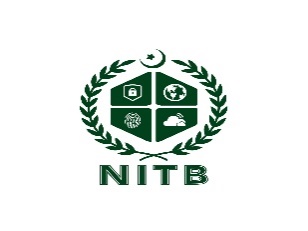 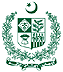 NATIONAL INFORMATION TECHNOLOGY BOARDRequest for Quotation (RFQ)ForSupply of Video Conferencing Solution, Graphic Designing PC & Security/Entry Pass Printing MachineGovernment of PakistanMinistry of Information Technology & TelecommunicationsNATIONAL INFORMATION TECHNOLOGY BOARDwww.nitb.gov.pk February 10, 2022General Terms & ConditionsScope of Work, Timeframe and penaltiesSupply of Video Conferencing Solution, Graphic Designing PC & Security/Entry Pass Printing Machine at Government Office in Federal territory through NITB, Islamabad.About responding organizations-ROs 	The Responding Organization-RO must be registered with Sales Tax Registration Department and should be in possession of valid NTN number. Copies of the certificates must be provided with the bid.	The RO must provide on letter head, Name of organization, details of offices across Pakistan and location of Head office, size of company (number of employees), number of years of being incorporated (at least last 02 years in existence). List of certified and dedicated service Engineers/technicians should be provided in regards to quoted item. 	The RO to provide information as per template available at Annexure I, II and III.	The RO may not propose any kind of refurbished, Used, End of Life, and Near End of Life equipment /components in their proposals.	The RO shall be responsible for payment of any duties/taxes etc. that are imposed by the GOP during the currency of the project. The bid price MUST be inclusive of all taxes. The RO is hereby informed that the Government shall deduct tax at the rate prescribed under the tax laws of Pakistan, from all payments for services rendered by any responding organization who signs a contract with the Government.	The RO should be certified direct partner of the Original Manufacturer for past 02 years at least. 	Onsite installation & relevant services to be provided by the vendor.	Financial capability and yearly growth rate (business revenue) in past 02 years.	RO must provide value, size and nature of projects done in past 02 years at least with respect to quoted products. RO must be in IT business for last two (02) years at least.RO should have successfully completed (02) end to end Implementations of quoted solution. Project completion certificates should be provided.Support centre/staff should be available locally in respect to quoted item.Responding Organizations must submit Price Reasonability Certificate (for Goods only) to certify that the price quoted for the goods are not more than the price charged from any agency (Government or Private) in Pakistan. Preparation of BidsThe Bid Bond to be enclosed in a separate envelope, labelled as “Bid Bond”, and which should be sealed. It must be ensured that bid bond should not be in the same envelope as the financial proposal. In the technical bid, RO must confirm on company’s letter head that the Bid Bond is being submitted as required by NITB.Envelope for financial proposals should clearly mark: “Financial Proposal”. Two hard copies of Technical Proposal and Financial proposal are required. Soft copies of both Technical proposal and financial proposal must be provided along with bid envelopes in inerasable format.Main Envelope for Technical proposal should clearly mark “Technical Proposal”. Main envelope for technical proposal should contain 02 hard copies and 02 soft copies of the technical proposal (each being physically separated, bound, sealed and labelled as “Technical Proposal”). Each envelope should contain similar supporting documents. 	Detail of technical specifications is attached at Annex-II. Initial evaluation/screening will be done as per Annex I; whereas, technical evaluation as per Annex III. Responding Organizations should provide all details in required templates provided under:Annexure-I for Initial Screening Annex-III for technical evaluation (technical proposal envelope) Annex- IV for financial evaluation (in the financial proposal envelope) 	Responding Organizations should duly fill in and submit the Bid Forms (01, 02, 03, 04, 05) 	Responding Organizations may quote on all or any item.	A bid bond, in the shape of a Bank Draft/Pay Order in the name of Project Director, National Information Technology Board, equivalent to 2% of the total cost of bid should be submitted along with the tender.	RO shall submit and affidavit that it is not blacklisted by any Federal, Provincial Public sector organization.	RO must provide at least two (02) performance & backup support certificates from the previous customers in regards to quoted item. 	All proposal and price shall remain valid for a period of 180 days from the closing date of the submission of the proposal. However, the responding organization is encouraged to state a longer period of validity for the proposal.	All currency in the proposal shall be quoted in Pakistan Rupees (PKR).	The successful vendor shall be required to deposit in the form of a Bank Guarantee, a Performance Bond upon execution of the contract, a sum equivalent to ten percent (10%) of the contract value, this Bank Guarantee shall be issued by a scheduled bank operating in Pakistan and shall be kept valid from the date of issue, and should cover the warranty period after all contractual obligations have been fulfilled.	Hardware equipment should have one (01) year local warranty, including parts and Labour with onsite support. 	The end user licenses, end user warranties and end user contracting support services will be in the name of Customer, for all the equipment and Software loaded on the equipment delivered during the course of the project.	All equipment should be supplied through verifiable distribution channels.	RO should clearly indicate the duration of delivery (MUST be in requested timeframe) of equipment after the award of contract.Submission of Bids	Proposals shall be delivered by hand or courier so as to reach the address given below by the last date indicated for submission i.e. 24th February 2022 at 11:30 AM. PROPOSALS RECEIVED BY FAX OR EMAIL SHALL NOT BE ACCEPTED.Project Manager President Secretariat Project Phase-II, NITB, Islamabad. Notification of AwardPrior to the expiration of the period of bid validity, the Procuring Agency shall notify to the successful Bidder in writing that the bid has been accepted.The notification of award shall constitute the formation of the Contract between the 	Procuring Agency and the successful Bidder.The enforcement of the Contract shall be governed by Rule 44 of the PPRA-Signing of Contract After the notification of award, the Procuring Agency shall send the successful Bidder 	the Contract Form/DocumentThe Contract shall become effective upon affixation of signature of the Procuring 	Agency and the selected Bidder on the Contract documentIf the successful Bidder, after completion of all codal formalities shows an inability to 	sign the Contract then its Bid Security shall stand forfeited and the firm may be 	blacklisted and de- barred from future participation, whether temporarily or permanently. In such situation the Procuring Agency may award the contract to the next lowest evaluated Bidder or call for new bids.Performance GuaranteeOn the date of signing of Contract, the successful Bidder shall furnish a Performance Guarantee @ 10% (if applicable) of the total Contract Cost of Lot/Lots, on the Form and in the manner prescribed by the Procuring AgencyThe Bid Security submitted by the successful bidder at the time of submitting its bid shall be returned to the Bidder upon signing of contract, successful delivery of goods, furnishing of the performance/bank guarantee and confirmation of the performance/bank guarantee by the NITB with the Bank of the successful bidder.Failure to provide a Performance Guarantee by the successful Bidder is a sufficient ground for annulment of the award and forfeiture of Bid Security.  In such event the Procuring Agency may award the contract to the next lowest evaluated bidder or call for new bid.Penalty ClauseResponding Organization is bound to make delivery of goods within stipulated delivery time line. In case of failure then procuring agency reserve right to charge late delivery charges @ one-tenth of one percent (0.001) Per day of specific amount of product which will be extended upto total value of specific product.  Responding Organisation is bound to ensure to provide goods in line with technical specification mentioned in bidding documents while technical inspection will be carried by technical team of procuring agency in the premises of NITB. In case of failure the procuring agency reserve right to firefight Performance security and the responding organisation is responsible to replace rejected item at his own cost without any delay.Implementation & Payment Schedule Responding Organisation is bound to ensure to provide goods in line with technical specification mentioned in bidding documents while technical inspection will be carried by technical team of procuring agency in the premises of NITB. In case of failure the procuring agency reserve right to firefight Performance security and the responding organisation is responsible to replace rejected item at his own cost without any delay.Implementation & Payment Schedule Annexure-IEvaluation Criteria Bids evaluation shall be subject to 100% compliance to the following criteria for Vendors qualification:  Annexure-IITechnical SpecificationAnnexure-IIIComparative Statement of Technical Specification of the Quoted Items (format)Annexure IVFormat for Financial ProposalProvision of Hardware, Software, IT Equipment, Furniture, Establishment of LAN & Server Room Equipment with Deployment etc.BID FORM-01BidRefNo. ________________________Date of the Opening of Technical BidLetter of IntentName of the Tender: {                                                                  }To: [The Project Manager, National Information Technology Board, Islamabad]   Dear SirHaving examined the bidding documents, we offer to supply and deliver the Goods under the above-named Contract in full conformity with the said bidding documents and at the rates/unit prices described in the price schedule provided in Financial Bid or such other sums as may be determined in accordance with the terms and conditions of the Contract. The above amounts are in accordance with the Price Schedules attached herewith and are made part of this bid.We undertake, if our Financial Bid is accepted, to deliver the Goods in accordance with the delivery schedule specified in the schedule of requirements.If our Financial Bid is accepted, we undertake to provide a performance security/guarantee in the form, in the amounts, and within the times specified in the bidding documents.We agree to abide by this bid, for the Bid Validity Period specified in the bidding documents and it shall remain binding upon us and may be accepted by you at any time before the expiration of that period.Until the formal final Contract is prepared and executed between us, this bid, together with your written acceptance of the bid and your notification of award, shall constitute a binding Contract between us.We understand that you are not bound to accept the lowest or any Financial Bid you may receive. We undertake that, in competing for (and, if the award is made to us, in executing) the above contract, we will strictly observe the laws against fraud and corruption in force in Pakistan.Dated this [insert:number] day of[insert: month],[insert:year].Signed:In the capacity of [insert: title or position]Duly authorized to sign this bid for and on behalf of [insert: name of Bidder]BID FORM-02Name of the FirmBid Reference No: _______________________Date of opening of Bid.Documentary Evidence for Determining Eligibility of the Bidders & Evaluation of bids. Bidders should only initial against those requirements that they are attaching with the form. Bidders are required to mention the exact page number of relevant document placed in the Bid. Bidders are advised to attach all Supporting documents with this form in the order of the requirement as mentioned in column-1.BID FORM-03MANUFACTURER’S AUTHORIZATION*To:	[Project Manager, President Secretariat Project Phase-II, National Information Technology Board, Islamabad]WHEREAS	[name	of	the	Manufacturer]	who	are	established	and	reputable Manufacturers of [name and/or description of the goods] having factories at [address of factory] do hereby authorize [name and address of Supplier/Agent] to submit a bid, and subsequently sign the Contract with you against the Invitation for Bids (IFB) No._____________________for the goods manufactured by us.We here by extend our full guarantee and warranty as demanded for the goods offered for supply by the above firm against this Invitation for Bids.Signature: -----------------------------------Designation: ----------------------------------Official Stamp: --------------------------------*This letter of authority should be on the letter head of the Manufacturer and should be signed by a person competent and having the power of attorney to bind the Manufacturer. It should be included by the Bidder in its bid.BID FORM-04Firm’s Past Performance.Name of the Firm:___________________Bid Reference No: __________________Date of opening of Bid:Bidders may use additional Sheets if required.All certificates are to be attached with this form.BID FORM-05Performance GuaranteeTo: [Project Manager, President Secretariat Project Phase-II, National Information Technology Board, Islamabad]Whereas [Name of Supplier] (hereinafter called “the Supplier”) has undertaken, in pursuance of Contract No.[number] dated [date] to supply [description of goods] (hereinafter called “the Contract”). And whereas it has been stipulated by you in the said Contract that the Supplier shall furnish you with a Bank Guarantee by a scheduled bank for the sum of 10% of the total Contract amount as a Security for compliance with the Supplier’s performance obligations in accordance with the Contract.And whereas we have agreed to give the Supplier a Guarantee:Therefore, we here by affirm that we are Guarantors and responsible to you, on behalf of the Supplier, up to a total of [Amount of the Guarantee in Words and Figures] and we undertake to pay you, upon your first written demand declaring the Supplier to be in default under the Contract and without cavil or argument, any sum or sums within the limits of [Amount of Guarantee]as aforesaid, without your needing to prove or to show grounds or reasons for your demand or the sum specified therein.This guarantee is valid until the	day of_	, 2022Signature and Seal of the Guarantors/ BankAddress:Date:MilestonesMilestonesMilestonesTime PeriodS. NoItem DescriptionQtyTime Period1Video Conferencing Equipment18 to 12-Weeks from the date of issuance of purchase order.2Video Editor & Graphic Designer Desktop Machine with (2 each )21" LED 28 to 12-Weeks from the date of issuance of purchase order.3Security/ Entry Passes Machine18 to 12-Weeks from the date of issuance of purchase order.S. NoMilestoneTime PeriodPaymentVideo Conferencing Solution,  Video Editor & Graphic Designer Desktop Machine and  Security/ Entry Passes MachineEight (08) to twelve (12) Weeks from the date of signing of contract / issuance of purchase order.100%End of performance Guarantee10% Performance Guarantee will have to be provided to cover the warranty period of the supply items which will be three (03) year from the date of successful testing and acceptance.Release of Performance GuaranteeGeneral terms and conditions complianceClauseYes/NoThe Responding Organization-RO must be registered with Sales Tax Registration Department and should be in possession of valid NTN number. Copies of the certificates must be provided with the bid.2.1The RO should be certified direct partner of the Original Manufacturer for past 02 years at least.2.6Financial capability and yearly growth rate (business revenue) in past 02 years.2.8RO must be in IT business for at least last two (2) years.2.10RO should have successfully completed (02) end to end Implementations of quoted solution. Project completion certificates regard to quote solution should be provided.2.11Responding Organizations must submit Price Reasonability Certificate (for Goods only) to certify that the price quoted for the goods are not more than the price charged from any agency (Government or Private) in Pakistan2.13A bid bond, in the shape of a Bank Draft/Pay Order in the name of Project Director, National Information Technology Board, equivalent to 2% of the total cost of bid should be submitted along with the tender.2.20RO shall submit and affidavit that it is not blacklisted by any Federal, Provincial Public sector organization. 2.21RO must provide at least two (02) performance & backup support certificates from the previous customers in regards to quoted item.2.22The product must be compliant to the technical specifications mentioned in Annexure-IIThe product must be compliant to the technical specifications mentioned in Annexure-IILOT #Item  DescriptionQtySpecifications1Video Conferencing Equipment1Screen Size: 65" or higherComponents specified below or higherMain Body: Codec, camera, microphone array, and speakerStylus (pen) Wall-mounted bracketSystemCPU: Dual-chip 4-core@1.5 GHz + 4-core@1.8 GHz RAM: 12GB, Flash: 64GB, AI computing Power:  4T FLOPSScreenBacklighting Type: E LED or D LED, Resolution: 4K, Refresh Rate: 60Hz, Adaptive BrightnessCameraResolution: 4K 30fps, Auto Voice Tracking, Auto Framing, Ultra-wide Angle:  Maximum horizontal field of view 80°, Maximum vertical field of view 50°, Anti-fog, dust-proof and anti-flicker, Pan Range: ± 110˚, Tilt Range: ± 30˚Zoom:  12x Optical zoom or higherSpeakers Frequency Domain: 100HZ ~ 20KHZ, Quantity: 4, Stereo AudioMicrophonesSound Pickup Distance: 8m, Sound Pickup Angle: 360°degrees’ sound pickup, Quantity: 12, Enhanced Functions: Echo Cancellation, Noise Suppression, auto gain control and external microphonesPorts Video Input ports: 1 x built-in camera1 x HDMI (4K 30 fps), 1 x HDMI (4K 30 fps, external cameras), 1 x optional OPS input (4K 30 fps), Video output ports: 1 x embedded monitor, 1 x HDMI (1080p 60 fps)Audio input ports: 1 x built-in microphone array, 1 x 3.5 mm LINE IN, 1 x HD-AI, 1 x OPS input (optional), 1 x HDMI (audio input, conflicted with OPS)"Audio output ports: 1 x built-in speaker, 1 x 3.5 mm LINE OUT, 1 x HDMI (audio output)Other ports: 2 x USB 3.0 Type-A, 1 x USB 2.0 Type-B, 1 x RJ45 (10/100/1000 Mbit/s LAN), 1 x RJ45 (for Touch), Wi-Fi: 2.4 GHz and 5 GHzCommunication ProtocolsMultimedia framework protocols: ITU-T H.323 and IETF SIP"Audio codec protocols: AAC-LD mono/stereo, G.711A, G.711U, G.722, G.722.1C, and OPUS, Video codec protocols: H.265, H.264 SVC, H.264 HP, and H.264 BPNetwork transmission protocols: TCP/IP, RTP, RTCP, DHCP, DNS, SMTP, SNMP, SNTP, Telnet, SSH, HTTP, HTTPS, and TR-069Dual-stream protocols: ITU-T H.239 and BFCPOther communications protocols: H.225, H.235, H.241, H.245, H.281, H.460, RFC2833, LDAP and LDAPSWi-Fi standards: IEEE 802.11 a/b/g/n/ac/w, IEEE 802.1x, WPA2, Wi-Fi AP, and station modeIP protocols: IPv4 and IPv6 dual stackConference SpecificationsConferencing mode: Native conferencingCodec: H.265 1080p hardware codecVideo resolutions: Min. H.264 bandwidth: 1080p 30 fps Min. bandwidth: 512 Kbit/s720p 60 fps Min. bandwidth: 768 Kbit/s720p 30 fps Min. bandwidth: 384 Kbit/sMin. H.265 bandwidth 1080p 30 fps Min. bandwidth: 384 Kbit/s  720p 60 fps Min. bandwidth: 512 Kbit/s 720p 30 fps Min. bandwidth: 256 Kbit/sContent resolutionsInput: 1920 × 1080 24/25/30/50/60 fps, 1920 × 1200 60 fps, 3840 × 2160 25/30/50/60 fpsOutput: 1920 × 1080, 3840 × 2160Codec resolutions: 1080p (1920 x 1080), 1920 x 1200, 4K (3840 x 2160)Dual-stream resolutionsVideo conferencing: 1080p 30 fps + 1080p 30fps, 1080p 30 fps + 4K 8 fpsData conferencing: 1080p 30 fps, 4K 8 fpsSecurityEmbedded encryption chip that supports H.235, STARTTLS, TLS, SRTP encryption,Integration:System should have the integration capability to connect with Huawei Cloud video conference solution deployed in NTC.Software:Paid subscription of Zoom/MS teams to support upto 1-500 users (3 years) Hardware Licences: licences must be included for all specified components and featuresWarranty: 3-years warranty1Video Editor & Graphic Designer DesktopMachine with (2 each )21" LED2Components specified below or higherDesktop Machine, 11th Generation, Intel Core i7, Graphic Card: Nvidia 3090 12GB, RAM: 64GB Storage: 2TB M.2 SSD & 4TB HDD, OS: MS Windows 10 Pro, Display: 2 * 21" LEDs, FHD (1920p*1080p) or higher, Warranty: 3-year warranty1Security/ Entry Pass Printing Machine1Components specified below or higherPrint Method: Dye sublimation / resin thermal transferResolution: 300 dpi (11.8 dots/mm) continuous tone Colours: Up to 16.7 million / 256 shades per pixelPrint Ribbon Options:Full-colour with resin black and overlay panel, 500 prints, refill ribbon for cartridge  Full- colour with two resin black panels and overlay panel,500 prints, Full- colour with fluorescing, resin black and overlay panel, 500 printsFull- colour with two resin black panels and overlay panel, YMCKK*, 500 printsResin black and overlay panel, KO*, 1250 printsDye-sublimation black and overlay panel, BO*, 1250 printsResin green, blue, red, white, silver and gold, 2000 printsPrint Speed: 6 seconds per card Accepted Standard Card Sizes: CR-80 (3.375˝ L x 2.125˝ W / 85.6 mm L x 54 mm W); CR-79 Adhesive Back (3.313˝ L x 2.063˝ W / 84.1 mm L x 52.4 mm W)Print Area: CR-80 edge-to-edge (3.36˝ L x 2.11˝ W / 85.3 mm L x 53.7 mm W); CR-79 (3.3˝ L x 2.04˝ W / 83.8 mm L x 51.8 mm W)Accepted Card Thickness Print only: .009˝ - .040˝ / 9 mil - 40 mil / .229 mm - 1.016 mm; lamination: .030˝ - .040˝ / 30 mil - 40 mil / .762 mm - 1.02 mm"Accepted Card Types: PVC or polyester cards with polished PVC finish monochrome resin required for 100% polyester cards; rewriteInput Hopper Card Capacity: Dual-input card hopper (200 cards)Output Hopper Card Capacity: Up to 100 cards (.030˝ / .762 mm)Card Cleaning Card cleaning roller integrated into ribbon cartridgeMemory: 32 MB RAMSoftware Drivers: Windows® 7, 8 & 10 (32 & 64 bit)Interface: USB 2.0/3.0 and Ethernet with internal print serverOperating Temperature: 65° to 80° F / 18° to 27° CEnvironmental Features: GreenCircle Certified card printerSupply Voltage: 100-240Vac, 50-60Hz, 1.6 Amps maxSupply Frequency: 50 Hz / 60 HzEncoding Options (HID Encoders) Supported smart card and magnetic stripe technologies:125 kHz (HID Prox) reader; 13.56 MHz (iCLASS® Standard/SE/SR/Seos®, MIFARE Classic®, MIFARE Plus®, MIFARE DESFire®, MIFARE DESFire EV1, ISO 14443 A/B, ISO 15693) read/write encoder;contact smart card encoder reads from and writes to all ISO7816 1/2/3/4 memory and microprocessor smart cards (T=0, T=1) as well as synchronous cardsISO magnetic stripe encoding, dual high- and low-coercivity, tracks 1, 2 and 3Display: User-friendly, SmartScreen graphical displayPrinter Security: Printer access password protectedSupported Access Control Credential Programming:iCLASS Standard/SE/SR/Seos, MIFARE Classic, MIFARE DESFire EV1, HID ProxRFID Cards Included: 1500 or aboveWarranty Printer: 3 Years, Print head: 3 YearsItemDescription/QtySpecifications	 Specification of the Quoted Item (Filled by Bidder)Sample item2Sample SpecificationQuoted item specificationItemDescription/QtySpecificationsUnit Price (Inclusive of all applicable taxes)Total Cost (Inclusive of all applicable taxes)Sample item 2Sample Specification1020Required DocumentationSignature of  Bidder Supporting Document’s NamePage Number in the BidNTN CertificateGST CertificateOn Active Tax Payers List of FBRGrowth Rate of Past 02 yearsRegistration/Incorporation/Business CertificateComplete Company profileOperational Office in  IslamabadEvidence of Firm’s Last 2-Years Performance (Projects of similar nature) Affidavit: bidder is not blacklisted by any Federal, Provincial Public sector organization.OEM’s authorization letter.Bid Validity period of 180 daysCompliance with schedule of requirementsSubmission of required amount of bid security with Financial BidCompliance with Tech SpecificationsOEM warranty: 01-year & onsite supportTechnical brochures/data sheetsOriginal Bidding Documents duly signed/stampedName of theClient/InstitutionPurchaseOrder No.DescriptionOf OrderValue ofOrder Date ofCompletionWork Completion Certificate by client